EN YAKIN ONLUĞA YUVARLAMA ÇALIŞMA KÂĞIDI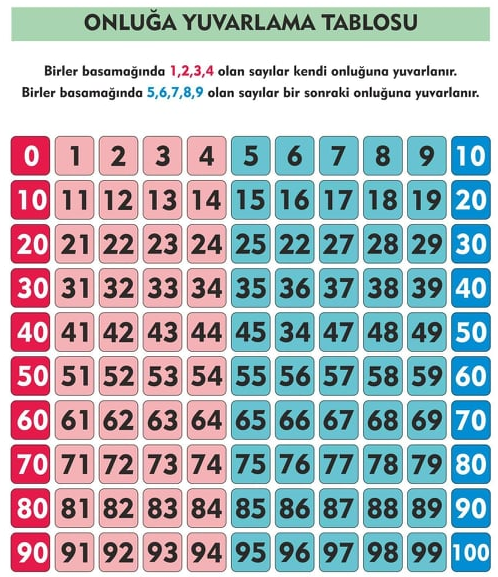 Aşağıdaki sayıları en yakın onluğuna yuvarlayınız.17 ……		26 ……		67 ……		29 ……44  ……		38  ……		46  ……		83  ……86  ……		94  ……		33  ……		39  ……41  ……		45  ……		55  ……		62  ……68  ……		51  ……		72  ……		78  ……14  ……		58  ……		28  ……		54  ……35  ……		75  ……		49  ……		88  ……derskitabicevaplarim.com